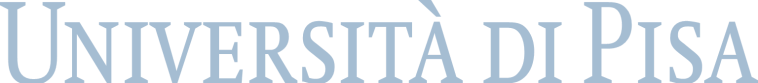 RACCOLTA DATI FISCALI E PREVIDENZIALI PER REDDITI DI LAVORO ASSIMILATO ED AUTONOMO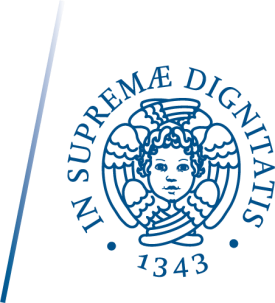 DIREZIONE AREA DI MEDICINA Allegato B ANNO 2024ATTENZIONE: E-MAIL OBBLIGATORIA SENZA ESTENSIONE UNIPI (per invio cedolino web e C.U.)E-MAIL 	Codice Fiscale:CITTADINANZA	e (se residente all’estero) codice identificativo estero):		dichiarosotto la mia personale responsabilità:Di avere la residenza in  	Stato civile		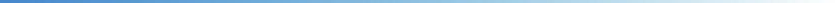 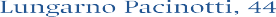 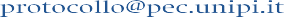 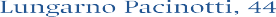 di essere titolare del seguente numero di PARTITA IVA/VATdi essere iscritto all’albo o elenco professionale		di essere iscritto alla cassa o ente previdenziale		di svolgere attualmente la seguente professionedi svolgere l’incarico affidato nel seguente paese1-	Di	essere	dipendente	a	tempo	indeterminato	pressoCompilare i seguenti dati anche nel caso in cui l’Ente/Azienda di occupazione sia estero:Tel.	email	/PEC 	C.F./P.IVA/VAT 	-	Di	avere	un	rapporto	di	lavoro	a	tempo	determinato presso									indicare il periodo (GG/MM/AA):dal 	al 	Compilare i seguenti dati anche nel caso in cui l’Ente/Azienda di occupazione sia estero:Tel.	email	/PEC	C.F./P.IVA/VAT 	1 L’informazione è importante soprattutto qualora la prestazione sia svolta da remoto e non contempli il soggiorno in Italiadi scegliere la seguente modalità di pagamento per il corrispettivo della prestazione:Nota: l’indicazione dell’IBAN è obbligatoria.PER I RESIDENTI FISCALI ALL’ESTERO che operano in presenza(se residente all’estero e la prestazione è svolta in Italia) di avvalermi/ non avvalermi della Convenzione per evitare la doppia imposizione fiscale tra Italia e (stato estero di residenza) previa presentazione della prescritta documentazione fornita dall’autorità fiscale estera-In particolare chiedo l’applicazione dell’articolo … della vigente Convenzione Italia/…..	(***)Dichiarosotto la mia personale responsabilità:INCARICHI DI LAVORO PROFESSIONALE o incarichi conferiti a Titolari di Ditte IndividualiATTENZIONE. La fatturazione dovrà avvenire obbligatoriamente in maniera elettronica indicando il seguente codice univoco ufficio (a cura del Dipartimento/Direzione:	)(NOTA: dal 14 luglio 2018 i professionisti non devono più fatturare a split payment)(incarico professionale o a Titolare di Ditta Individuale):Nota: importante per chi è ad es. nel regime dei minimi contribuenti o altro regime speciale. La situazione relativa al regime speciale va menzionata anche in fattura elettronica con l’indicazione della norma di riferimento del DPR 633/72 secondo le specifiche del tracciato.E’ importante che il prestatore, in caso di cambiamento di status (ad es. da professionista a lavoratore dipendente) prima di chiudere la partita IVA fatturi tutte le prestazioni rese nel periodo in cui era professionista (circolare 20/2019 Agenzia delle Entrate) rapportandosi con la struttura.Si raccomanda particolare attenzione qualora il professionista sia membro di studio associato: in tal caso il contratto deve essere stipulato con lo STUDIO ASSOCIATO ed i dati anagrafici e di pagamento debbono essere quelli dello Studio Associato. Nel contratto sarà indicato in maniera chiara il professionista che eseguirà la prestazione.INCARICHI DI LAVORO OCCASIONALE (art. 2222 cc e 67 1 c. lett. l) da non confondere con i “voucher occasionali” che non rilevano a questo fine(incarico occasionale):DICHIARAZIONE AI FINI DELL’APPLICAZIONE DELLA CONTRIBUZIONE INPS– GESTIONE SEPARATA PER REDDITI DI NATURA OCCASIONALE (art. 67, 1° comma - lettera L, TUIR) PERCEPITI NEL PERIODO DI IMPOSTA AL NETTO DELLE SPESE SOSTENUTEPisa,"Dichiaro che alla data di erogazione del compenso il giorno   del mese _______ dell'anno ______ (o di ogni singola tranches se pagato in più volte) conseguirò un livello di reddito complessivo da lavoro autonomo occasionale (da considerare lordo dipendente ed al netto di eventuali rimborsi spese) di cui all'art. 67 1 comma lettera l) del TUIR pari a €	, di cui €	 da altri committenti nelle date e per gli importi sotto specificati:Committente Università di Pisa: 	Euro	corrisposti in data	_ Altri committenti: 	Euro	corrisposti in data_		 Di cui committente X	corrisposti in data			e committente Y ____________ corrisposti in data	3(per incarico di lavoro occasionale con un livello di reddito da occasionali > 5.000,00 euro):di essere soggetto/a al regime contributivo relativamente all’anno 2024 di cui all’articolo 2 comma 26 e seguenti della Legge 335/95 - Gestione Separata INPS:contribuzione INPS pari al 33,72% in quanto privo di copertura previdenziale   contribuzione INPS pari al 24%, in quanto già iscritto ad altra cassa previdenziale o già titolare di pensioneDi non avere superato il limite contributivo annuo di € 113.520,004 e pertanto autorizza codesta amministrazione ad operare la trattenuta contributiva. Si impegna comunque a comunicare l’eventuale superamento di tale limite.e di aver aperto la posizione presso l’INPS3 Per problemi di privacy basta indicare con le lettere i diversi committenti: l’informazione è utili soprattutto perripartire esattamente il carico INPS sull’Ateneo nel caso che la soglia dei 5.000,00 euro sia superata nello stesso mese con emolumenti che vengono erogati da diversi committenti.4 Per l’anno 2024 il massimale di reddito previsto dall’articolo 2, comma 18, della legge n. 335/1995, è pari a 119.650,00 euro.Pertanto, le aliquote per il 2024 si applicano, con i criteri sopra indicati, facendo riferimento ai redditi conseguiti dagli iscritti alla Gestione separata fino al raggiungimento del citato massimale.  LEGENDA:Il domicilio fiscale si valuta in questo modo:o Per i residenti il domicilio si identifica con l’anagrafe del Comune a cui si è iscrittio Per i non residenti (cioè coloro che dimorano in Italia per un periodo inferiore a 183 giorni) il domicilio si indentifica con il Comune nel quale si percepisce il reddito o, se il reddito è prodotto su più comuni, in quello dove è prodotto il reddito più elevato.ATTENZIONE: lo studente dimorante a Pisa ma iscritto all’anagrafe di ad.es. Bergamo è residente fiscale a Bergamo, il campo deve riportare non la dimora ma il vero e proprio domicilio fiscale.N.B. Si fornisce prospetto delle aliquote di imposta:Data			Il Collaboratore/prestatore 	Io sottoscritto/aTel.di essere nato/a ilcittàprov.Stato di nascita:C.A.P.cittàprov.ID NAZID NAZCIN ECIN ECINABIABIABIABIABICABCABCABCABCABNUMERO CONTONUMERO CONTONUMERO CONTONUMERO CONTONUMERO CONTONUMERO CONTONUMERO CONTONUMERO CONTONUMERO CONTONUMERO CONTONUMERO CONTONUMERO CONTOdi essere titolare di partita IVA nr.	con il seguente codice ATECO	Di aver optato per il seguente regime speciale (barrare il numero) -contribuente minimo (o di vantaggio) RF02 (regime fiscale da indicare in Fattura elettronica) - art. 1, commi da 96 a 117, L. 244/2007, come modificato dall' art. 27 del D.L. n. 98/2011contribuente forfettario RF19 (regime fiscale da indicare in Fattura elettronica) - art. 1, commi da 54 a 89, L. 190/2014Gli estremi di legge per contribuenti minimi e forfettari vanno riportati nel campo obbligatorio “Riferimento normativo” all'interno dei “Dati di riepilogo per aliquota IVA e natura” della parcella elettronica